ENGLISH COMPULSORY For Class-XCONTENTSRECOMMENDED REFERENCE BOOKS FOR CLASS IX	English 10 	Caravan Book House, Lahore	English Grammar & Composition 9-10	Punjab Textbook Board, LahoreSECTION – A Time allowed: 20 minutes								       Marks: 15Q.1 	Insert the correct option i.e. A / B / C / D in the empty box opposite each part. Each part carries one mark. i. 	On his deathbed, the holy Prophet Muhammad (PBUH) offered himself, his 	honour and his property for ___________:A.   	Zakat				B. 	revengeC. 	war				D. 	peaceii. 	On the arrival of the new year in China, symbolic foods are eaten, colours used 	and gifts exchanged, all focusing on one thing i.e. A. 	love				B. 	good luckC. 	patriotism			D. 	joyiii. 	The holy Prophet Muhammad (PBUH) decided the disputes of Jews: A. 	according to the Holy Quran	B. 	according to the conventionsC. 	according to the Jewish law	D. 	according to their desiresiv. 	The scope of any field in terms of market demand should be considered A. 	the least			B.	very seriouslyC. 	rarely				D.	by the poor onlyv. 	Within no time, the ghost appeared. The underlined part of the sentence is a/an: A. 	Adverb Phrase			B. 	Noun Phrase C. 	Prepositional phrase		D. 	Adjective phrase						    Page 1 of 3 					 Turn Over DO NOT WRITE ANYTHING HEREvi. 	The cuckoo sings and woods come to life. The underlined part of the sentence     is a/an: A. 	transitive verb			B. 	auxiliary verb C. 	intransitive verb		D. 	infinitive vii. 	A rolling stone gathers no moss. The underlined part of the sentence is a/an: A. 	Gerund				B. 	Present Participle C. 	Past Participle			D. 	Infinitiveviii. 	Because he was late, he missed the first period. The sentence is: A. 	Simple sentence		B. 	Compound sentenceC. 	Complex sentence		D. 	Compound complex sentenceix. 	Which of the following is not a noun? A. 	Excellent			B. 	Excellence C. 	Tokyo				D. 	Unity x. 	Do you know anybody here? The underlined part of the sentence is a/an: A. 	Relative pronoun		B. 	Indefinite pronounC. 	Interrogative pronoun		D. 	Demonstrative pronounxi. 	He has firmly discarded the idea of attacking the enemy. The underlined part of the sentence is a/an: A. 	Adverb of manner		B. 	Adverb of reasonC. 	Adverb of time		D. 	Adverb of placexii. 	Auditory imagery is very common in Wordsworth’s poetry. The underlined part of the sentence is a/an:A. 	abstract noun			B. 	adjectiveC. 	adverb				D. 	indefinite pronoun					    Page 2 of 3 					 Turn Over xiii. 	Which of the following options shows the correct spellings?A. 	Entercede			B. 	IntersedeC. 	Intercede			D. 	Interscedexiv. 	Which option gives the synonym of the word ‘leisure’?A. 	free time			B. 	pleasureC. 	poultry				D. 	wavexv. 	Which of the following options provides the antonym of ‘convenient’?A. 	easy				B. 	justC. 	wise				D. 	uncomfortable_______________For Examiner’s use only							        		 Q No.1: Total Marks: 									         Marks Obtained: Page 3 of 3Time allowed: 2.40 hours 							          Total Marks: 60SECTION – B (Marks: 34)Q.2	Answer any FIVE of the following parts in about 30 to 40 words. Each part carries equal marks. 									 i.	What do decorations on doors and windows symbolize? Answer in the light of the 	lesson “The Chinese New Year”.	ii.	Hazrat Muhammad (SAW) is a perfect model of justice for all mankind. Explain. 	iii.	Is there any need of proper career counseling department? (Selecting the Right 			Career) iv.	“It’s a slow food in a world of given over to fast food”. Explain the statement picked up from the lesson “A World without Books”.v.	How did Pip become a successful businessman? (Great Expectations)vi.	What is the major cause of food shortages and malnutrition in the world?vii.	“Faithfulness” is a characteristic much needed in today’s world. Discuss (Faithfulness).Q.3	a.	Write down the theme of the poem “Try Again”.			      b.	Read the following stanza carefully and answer the questions given at the end:										      		I hear leaves drinking rain; 		I hear rich leaves on top		Giving the poor beneath		Drop after drop;		‘Tis a sweet noise to hear		These green leaves drinking near.		Questions:i.	What do the rich and the poor leaves symbolize? 			(2)		ii.	Which problem of society has been highlighted in the stanza?		(2)		iii.	Why is the noise sweet to the poet?					(2)					    Page 1 of 2 					 Turn Over Q.4	Read the following passage and answer the questions given at the end:	               The sultan sent agents to all parts of the East to buy rare manuscripts, and bring them back to Cordova. His men were constantly searching the booksellers’ shops at Cairo, Damascus and Baghdad for rare volumes for his library. When the book was not to be bought at any price, he would have it copied; and some times even hear of a book which was only in the author’s brain, and send him a handsome present, and beg him to send the first copy to Cordova. By such means he gathered no fewer than four hundred thousand books and this at a time when printing was unknown, and every copy had to be painfully copied, in the fine clear hand of the professional copyist. 	Questions:	i.	What would Sultan do when any book was not to be bought at any price?		    (2)	ii.	Why was it difficult to collect so many books in those days?				    (2)	iii.	Write the meanings of the underlined words from the passage.			    (1)	iv.	Summarize the passage in your own words and suggest a suitable title.	       (4+1=5)SECTION – C(Marks: 26)Q.5	a.	Change any FOUR of the following sentences into indirect:			       (4)		i.	The students said, “Sir, good morning”.		ii.	The master said to the peon, “Why were you absent yesterday”?		iii.	The teacher said, “Do not waste your time in idle talk”.		iv.	The captain said, “Hurrah! We have won the match”.		v.	The mother said to her son, “May you return successful!”		vi.	The wise say, “Hard work is key to success”.	b.	Use any FOUR of the prepositional/phrasal verbs in sentences. 		       (4)		i.	 Feel for		ii.	Send for		iii.	Assure of		iv.	Part with		v.	Die of			vi.	Abide byQ.6	Write an application to the Managing Director of a firm for the post of Manager.	       (8)OR	Write a letter to the Editor of a newspaper on cell phone addiction among teenagers. Q.7	Write an essay on any ONE of the following topics: (150 – 200 words)		     (10)i.	A Cricket Match			ii.	Courtesyiii.	My Favourite Personality_______________Page 2 of 2 01.Hazrat Muhammad (SAW) an embodiment of justice02.Chinese New Year 03.Try Again04.First Aid 05.The Rain 06.Television vs Newspapers 07.Little by Lillte One walks Far! 08.Peace09.Selecting the Right Career10.A World Without Books 11.Great Expectations12.Population Growth and World Food Supplies13.Faithfulness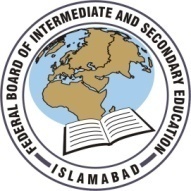 Federal Board SSC-II Examination English Model Question Paper  Roll No:   Answer Sheet No: 	    _____________  Signature of Candidate:  ____________  Signature of Invigilator: ____________Note: Section-A is compulsory and comprises pages 1-3. All parts of this section are to be answered on the question paper itself. It should be completed in the first 20 minutes and handed over to the Centre Superintendent. Deleting/overwriting is not allowed. Do not use lead pencil.Federal Board SSC-II Examination English Model Question PaperNote: 	Sections ‘B’ and ‘C’ comprise pages 1-2 and questions therein are to be answered on the separately provided answer book. Answer all the questions from Section ‘B’ and section ‘C’. Use supplementary answer sheet i.e. sheet B if required. Write your answers neatly and legibly.